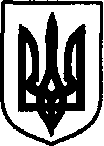 УКРАЇНАДунаєвецька міська рада VII скликанняР І Ш Е Н Н ЯТридцять п’ятої сесії20 квітня 2018 р.                                        Дунаївці	                                       №20-35/2018рПро оренду майна комунальної власності Дунаєвецької міської радиКеруючись статтями 26, 60 Закону України «Про місцеве самоврядування в Україні», розглянувши листи Дунаєвецької районної державної адміністрації від 07.03.2018 р.      №221-09/2018 р., комунального закладу Дунаєвецької міської ради «Центр первинної медико-санітарної допомоги» від 20.03.2018 р. №83, державного підприємства «Центр державного земельного кадастру» в особі Хмельницької регіональної філії від 19.02.2018 р. №7.1/53, спілки Дунаєвецької районної організації ветеранів Афганістану (воїнів інтернаціоналістів) від 05.03.2018р. №3, Дунаєвецької районної організації всеукраїнської організації інвалідів «Союз Чорнобиль України» від 05.03.2018 р. № 1, комунального підприємства «Міськводоканал» Дунаєвецької міської ради  від № 60 від 20.03.2018 р., комунальної установи Дунаєвецької міської ради «Міський культурно-мистецький, просвітницький центр» від 20.03.2018 р. № 32, враховуючи пропозиції спільних засідань постійних комісій від 17.04.2018 р. та 18.04.2018 р., міська радаВИРІШИЛА:1. Надати в оренду Дунаєвецькій районній державній адміністрації частину нежитлового приміщення, загальною площею 94,13 м2, з яких 66,80 м2 - робочі кабінети; 27,33 м2 - приміщення спільного користування,  розміщених за адресою: м. Дунаївці,          вул. Красінських, 12, а саме:   -    приміщення № 1-3 (згідно технічного паспорта) – 8,80 м2;   -    приміщення № 1-5 (згідно технічного паспорта)  – 42,8 м2;   -    приміщення № 2-8 (згідно технічного паспорта) – 3,90 м2;   -    приміщення № 2-10 (згідно технічного паспорта)  – 11,30 м2.Всього: 66,80 м2.2. Затвердити оцінку вартості майна, яке перебуває у власності територіальної громади: 2.1 нежитлового приміщення кабінету, загальною площею 13,7 м2 першого поверху адміністративної будівлі, розміщеного за адресою: с. Великий Жванчик, вул. Центральна, 74;2.2 нежитлового приміщення № 2, загальною площею 18,3 м2 другого поверху нежитлової будівлі Сокілецької ЗОШ І-ІІ ступенів, що розташована за адресою с. Сокілець, вул. Шкільна, 16.3. Надати в оренду державному підприємству «Центр державного земельного кадастру» в особі Хмельницької регіональної філії частину нежитлового приміщення, загальною площею 53,71 м2, з яких робочі кабінети 38,50 м2, приміщень спільного користування  15,21 м2,  розміщених за адресою: м. Дунаївці, вул. Шевченка, 50,а саме: - приміщення № 9 (згідно план-схеми) – 28,10 м2;- приміщення № 10 (згідно план-схеми) – 10,4 м2.4. Надати в оренду спілці Дунаєвецької районної організації ветеранів Афганістану (воїнів інтернаціоналістів) частину нежитлового приміщення, загальною площею 14,37 м2, з яких робочий кабінет 10,30 м2, приміщень спільного користування  4,07  м2,  розміщених за адресою: м. Дунаївці, вул. Шевченка, 50, що знаходиться у власності  Дунаєвецької міської ради,  а саме: - приміщення № 22 (згідно план-схеми) – 10,30 м2.5. Надати в оренду Дунаєвецькій районній організації всеукраїнської організації інвалідів «Союз Чорнобиль України» частину нежитлового приміщення, загальною площею 18,83 м2, з яких робочий кабінет 13,5 м2, приміщень спільного користування  5,33 м2,  розміщених за адресою: м. Дунаївці, вул. Шевченка, 50,  а саме: - приміщення № 27 (згідно план-схеми) – 13,50 м2.6. Надати в оренду фізичній особі-підприємцю Швець Валентині Василівні нежитлову будівлю теплиці, загальною площею 302,8 м2, яка знаходиться за адресою             м. Дунаївці, вул. Горького, 15, балансоутримувачем якої є комунальне підприємство «Міськводоканал» Дунаєвецької міської ради. 7. Надати в оренду комунальному закладу Дунаєвецької міської ради «Центр первинної медико-санітарної допомоги»:7.1 частину нежитлового приміщення, загальною площею 80,0 м2, що знаходиться за адресою с.Гута Яцковецька вул. Молодіжна, 36 А;7.2 частину нежитлового приміщення, загальною площею 65,6 м2, що знаходиться за адресою с.Мала Кужелівка вул. О.Бідного, 14;7.3  частину нежитлового приміення, загальною площею 36 м2, що знаходиться за адресою с.Держанівка, вул. Центральна, 3щ8;7.4 частину нежитлового приміщення, загальною площею 47,0 м2, що знаходиться за адресою с.Сивороги, вул. Центральна, 51;7.5 частину нежитлового приміщення, загальною площею 36,3 м2, що знаходиться за адресою с.Ганівка, вул. Центральна, 13;7.6 частину нежитлового приміщення, загальною площею 58,0 м2, що знаходиться за адресою с.Залісці, вул. Романчука, 4;7.7 частину нежитлового приміщення, загальною площею 39,8 м2, що знаходиться за адресою с.Рахнівка, вул. Шкільна, 6;7.8 частину нежитлового приміщення, загальною площею 15,0 м2, що знаходиться за адресою с.Мушкутинці, вул. Ювілейна 2Б/3;7.9 частину нежитлового приміщення, загальною площею 34,2 м2, що знаходиться за адресою с.Степок, вул. Лісова, 20А;7.10 частину нежитлового приміщення, загальною площею 60,0 м2, що знаходиться за адресою с.Іванківці, вул. Шкільна, 17;7.11 частину нежитлового приміщення, загальною площею 19,7 м2, що знаходиться за адресою с.Соснівка, вул. Миру, 52 А.8. Дати дозвіл фізичній особі-підприємцю Приймаку Назару Олександровичу на оренду частини нежитлової будівлі – компресорної, загальною площею 63,9 м2, що знаходиться за адресою м. Дунаївці, вул. Садова, 6, балансоутримувачем якого є комунальне підприємство «Міськводоканал» Дунаєвецької міської ради.9. Дати дозвіл на оренду приміщень, балансоутримувачем яких є комунальна установа Дунаєвецької міської ради «Міський культурно-мистецький, просвітницький центр», а саме:9.1 Хмельницькій обласній громадській організації «За конкретні справи» частину нежитлового приміщення, загальною площею 54,3 м2, що знаходиться за адресою                      м. Дунаївці, вул. Красінських, 10;9.2 Дунаєвецькій районній організації політичної партії «За конкретні справи»  частину нежитлового приміщення, загальною площею 9,8 м2, що знаходиться за адресою                      м. Дунаївці, вул. Красінських, 10.9.3 Комунальній установі Дунаєвецької міської ради «Дунаєвецька міська бібліотека»:9.3.1 частину нежитлового приміщення, загальною площею 20,0 м2, що знаходиться за адресою с.Велика Кужелева, вул. Шкільна, 3;9.3.2 частину нежитлового приміщення, загальною площею 95,2 м2, з них площа спільного користування складає 28,7 м2, робоча площа залу бібліотеки – 66,5 м2, що знаходиться за адресою с.Велика Побійна, вул. Івана Франка, 61;9.3.3 частину нежитлового приміщення, загальною площею 157,4 м2, з них площа спільного користування складає 23,1 м2, робоча площа залів бібліотеки – 134,3 м2, що знаходиться за адресою с.Великий Жванчик, вул. Центральна, 72;9.3.4 частину нежитлового приміщення, загальною площею 105,9 м2, з них площа спільного користування складає 72,3 м2, робоча площа залу бібліотеки – 33,7 м2 що знаходиться за адресою с.Вихрівка, вул. Центральна, 88;9.3.5 частину нежитлового приміщення, загальною площею 135,0 м2, з них площа спільного користування складає 48,2 м2, робоча площа залів бібліотеки – 86,6 м2, що знаходиться за адресою  с.Залісці, вул. А.Романчука, 4а;9.3.6 частину нежитлового приміщення, загальною площею 175,7 м2, з них площа спільного користування складає 15,4 м2, робоча площа залів бібліотеки – 160,3 м2, що знаходиться за адресою с.Зеленче, вул. Центральна, 30;9.3.7 частину нежитлового приміщення, загальною площею 173,2 м2, з них площа спільного користування складає 18,8 м2, робоча площа залів бібліотеки – 154,4 м2 що знаходиться за адресою с.Лисець, вул. Центральна,15;9.3.8 частину нежитлового приміщення, загальною площею 150,1 м2, з них площа спільного користування складає 32,1 м2,  робоча площа залів бібліотеки – 118,0 м2, що знаходиться за адресою с. Нестерівці, вул. Шевченка, 28 а;9.3.9 частину нежитлового приміщення, загальною площею 154,5 м2, з них площа спільного користування складає 83,0 м2,  робоча площа залів бібліотеки – 71,5 м2, що знаходиться за адресою с.Чаньків, вул. М.Ковальчука, 34;9.3.10 частину нежитлового приміщення, загальною площею 76,6 м2, з них площа спільного користування складає 51,9 м2, робоча площа залу бібліотеки – 24,7 м2, що знаходиться за адресою с.Мушкутинці, вул. Ювілейна, 4а;9.3.11 частину нежитлового приміщення, загальною площею 305,0 м2, з них площа спільного користування складає 205,0 м2, робоча площа залів бібліотеки – 100,0 м2, що знаходиться за адресою с. Іванківці, вул. Шкільна, 30;9.3.12 частину нежитлового приміщення, загальною площею 187,0 м2, що знаходиться за адресою с.Гірчична вул. Центральна, 18;9.3.13 частину нежитлового приміщення, загальною площею 100,0 м2, що знаходиться за адресою с.Рачинці, вул. Миру, 45 а;9.3.14 частину нежитлового приміщення,  загальною площею 159,0 м2, що знаходиться за адресою с.Мала Кужелівка, вул. Героїв Визволителів, 8 А.9.4 Комунальному закладу Дунаєвецької міської ради «Центр первинної медико-санітарної допомоги»:9.4.1 частину нежитлового приміщення,  загальною площею 31,0 м2, що знаходиться за адресою с.Зеленче, вул. Центральна, 30;9.4.2 частину нежитлового приміщення,  загальною площею 66,8 м2, що знаходиться за адресою с.Вихрівка, вул. Центральна, 88;9.4.3 частину нежитлового приміщення,  загальною площею 26,0 м2, що знаходиться за адресою с.Заставля, вул. Центральна, 33.9.5 Дунаєвецькій міській раді (для приміщення старост): 9.5.1 частину нежитлового приміщення,  загальною площею 38,0 м2, що знаходиться за адресою с.Велика Кужелева, вул. Шкільна, 3;9.5.2 частину нежитлового приміщення,  загальною площею 33,6 м2, що знаходиться за адресою с.Вихрівка, вул. Центральна, 88;9.5.3 частину нежитлового приміщення,  загальною площею 12,0 м2, що знаходиться за адресою с.Заставля, вул. Центральна, 33;9.5.4 частину нежитлового приміщення,  загальною площею 26,5 м2, що знаходиться за адресою с.Нестерівці, вул. Шевченка, 28 а;9.5.5 частину нежитлового приміщення,  загальною площею 19,3 м2, що знаходиться за адресою с.Мушкутинці, вул. Ювілейна, 4а. 10. Відділу з питань економіки, інвестицій та комунального майна апарату виконавчого комітету Дунаєвецької міської ради забезпечити укладення в установленому порядку договору оренди. 11. Контроль за виконанням рішення покласти на постійну комісію з питань житлово-комунального господарства, комунальної власності, промисловості, підприємництва та сфери послуг (голова комісії Л.Красовська). Міський голова                                                                                                            В.Заяць